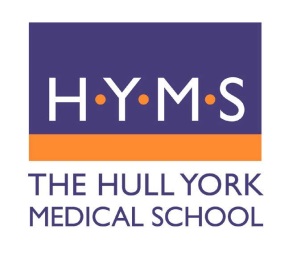 Job DescriptionDetails Specific to the PostBackground and Context Hull York Medical School (HYMS) is a collaboration between the Universities of Hull and York and the NHS. HYMS operates from both University campuses and within teaching hospitals and medical practices throughout the Yorkshire and Humber region. Established in 2003, HYMS is a young medical school which is developing a growing reputation for its teaching and research. HYMS places significant emphasis on the provision of a high quality learning experience for its students, including all forms of formative and summative assessment.  The modes of assessment are many and varied and take place in many different environments, including, but not restricted to: e-portfolio; written examinations; clinical, practical and lab based assessments; online and national examinations. The Assessment and Progression Co-ordinator is a key members of the HYMS Assessment and Progression Team (APT).  The successful candidate will be responsible for and take the lead on an allocated area of work to ensure a thorough and detailed understanding of all aspects of formative and summative assessment in that domain.  They will have a demonstrable track record of working with bespoke and ‘off the shelf’ electronic systems, including working with developers and stakeholders to drive innovation and implement change.  The postholder will be confident in championing and delivering training on the use of those systems.  The postholder must role model a high professional standard and be willing to work flexibly and creatively, both independently and as part of a team, in a highly demanding environment.  The role requires the postholder to take responsibility for routine and project-specific assessment across all programmes (albeit the focus will be defined well in advance to facilitate team planning and business continuity).  In managing a defined and agreed portfolio of work the postholder must model best practice to develop student-centred, clear and robust standard operating processes for all programme assessment.  The Assessment and Progression Co-ordinator will be line managed by the Assessment and Progression Manager but will work closely with many academic and clinical colleagues and so developing effective working relationships across this diverse group will be crucial.Specific Duties and Responsibilities Taking responsibility for planning and organising arrangements for a defined area of assessments during each academic session for all students, and processing of all examination mark sheets and feedback to students and staff. Taking the lead for the production of assessment items, exam papers and assessment documentation including liaising with block and theme leads, creating blueprints, analysing question performance, organising question writing workshops, incorporating and considering student/staff feedback whilst adhering to strict deadlines for sign off approval from internal committees and External Examiners.Work closely with internal and external systems developers and stakeholders to continually drive forward integration and adoption of the key Assessment and Progression software systems, namely HAPI, the Electronic Record of Achievement and the MSC-AA question bank; planning and delivering training to academic, clinical and professional services colleagues as appropriate.Active involvement in testing and development of assessment and progression software including identification and specification and delivery of modifications to systems.Continually review data recording processes to improve data quality and analysis, working with a wide range of relevant colleagues to revise business processes accordingly.Coordination of arrangements for, and recruitment of, all examiners and invigilators, ensuring they are fully appraised and supported in their role. Working closely with external stakeholders including the Medical Schools Council Assessment Alliance (MSC AA) question bank development team, Foundation Schools and software providers.Communicating effectively with students, including but not limited to: use of the Virtual Learning Environment, via email and face to face, individually and in groups. Managing arrangements for the delivery of all assessments and examinations on multiple sites and resolving any problems that may occur.Contributing to the timetabling of all summative and formative assessments, including ‘coursework’ elements of the programme.Ensuring compliance with the policies and procedures of HYMS, both the Universities of Hull and York, the NHS, the MSC AA and the GMC by establishing, implementing, monitoring and evaluating processes and procedures. Liaise appropriately with respect to special arrangements/ reasonable adjustment requirements for students, ensuring they are implemented and relevant staff are made aware of requirements.Setting up all examinations using the appropriate software, monitoring version control and designing optical mark sheets.Deliver required analyses of assessment of written and performance tests, using standard setting formats such as Angoff and Borderline Regression to derive pass marks and grade boundaries.Producing transcripts of marks and summaries of individual student progression, collating, checking, calculating and producing examination and assessment results and lists for Board of Examiners to approve and communicating results to universities, students and staff.Produce reports for use at examination boards and for appeals processes, explaining methodology and results as necessary.Liaising with relevant offices at both the Universities of Hull and York, managing student assessment records to include changes in student status, communicating relevant information internally and externally and updating student assessment  records as appropriate taking account of the provisions of Data Protection and Freedom of Information Acts.Be responsible for the delivery of accurate assessment, examination and progression data and reports required by the Universities, HYMS committees, students, staff, the GMC and other external bodies in an appropriate format and in a timely fashion.Act as first point of contact for External Examiners to resolve queries regarding policy and procedure, examination arrangements, attendance at Boards referring to the Assessment and Progression Manager as necessary. Manage, monitor and report from relevant sections of the electronic record of achievement as appropriate, including submissions.  Contribute to development and testing of this and other ‘portfolio’ systems. Support academic and clinical colleagues in the effective use and analysis of assessment information, including that gained from the bespoke software systems.   This will involve an active contribution to the development and maintenance of tracking mechanisms which flag attendance/retention/engagement issues and trigger timely interventions.Managing the HYMS section of the MSC AA Question Bank and related databases.Co-ordinating with Medical School Council (MSC) Assessment to include administering question selection; providing feedback; organising assessment item writing and review workshops.Monitoring associated areas of Blackboard, updating assessment related documents and supervising the discussion forums; responding to or forwarding queries relating to assessment, examination or progression when they arise.Organising EWP, BoE, standard setting, paper review and marking/moderating sessions ensuring meetings are quorate, appropriately staffed and minuted.Job Title:Assessment and Progression Co-ordinatorFaculty/Department:Hull York Medical SchoolReporting to:Assessment and Progression Manager Duration:Two years fixed (or secondment)DBS Disclosure requirement:n/aVacancy Reference:HY0139CompetencyIdentified byKnowledge and Experience Evidence of working with bespoke and ‘off the shelf’ electronic systems, including working with developers and stakeholders to drive innovation and implement change.Evidence of championing and delivering training on bespoke software.Evidence of very high level attention to detail and delivery to strict mission critical deadlines. Evidence of substantial experience in an office environment covering a broad range of administrative tasks.Application/InterviewApplication/InterviewApplication/InterviewApplication/InterviewCan demonstrate the ability to supervise the work of others.Application/InterviewCan demonstrate the ability to use a broad range of products from the Microsoft Office suite and have the ability to learn new systems and software.Application/InterviewHas an HND in relevant area or equivalent qualification and/or experience.Application/InterviewHas an active approach to continuing professional development/undertaking training as appropriate for personal and professional development.Application/Interview